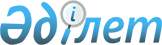 О внесении изменений в постановление Национальной комиссии Республики Казахстан по бухгалтерскому учету от 15 ноября 1996 года N 5 "Об утверждении Стандартов бухгалтерского учета", зарегистрированный за N 239
					
			Утративший силу
			
			
		
					Приказ Министра финансов Республики Казахстан от 12 ноября 2002 года N 568. Зарегистрирован в Министерстве юстиции Республики Казахстан 28 ноября 2002 года N 2060. Утратил силу - приказом Министра финансов РК от 21 июня 2007 г. N 217 (вводится в действие с 1 января 2008 года)



      


Сноска. Приказ Министра финансов РК от 12 ноября 2002 года N 568 утратил силу приказом Министра финансов РК от 21 июня 2007 г. N 


 217 


 (вводится в действие с 1 января 2008 года)



      В целях приведения нормативной базы бухгалтерского учета в соответствие с законодательством Республики Казахстан, приказываю:




      1. Внести в 
 постановление 
 Национальной комиссии Республики Казахстан по бухгалтерскому учету от 15 ноября 1996 года N 5 "Об утверждении Стандартов бухгалтерского учета" (зарегистрированное в Министерстве юстиции Республики Казахстан 30 декабря 1996 года N 239 и официально опубликованное в специальном выпуске 23 (35) в 1996 году "Нормативные акты по финансам, налогам, бухгалтерскому учету, страхованию") следующие изменения:



      в стандарт бухгалтерского учета 17 "Учет аренды", утвержденный указанным постановлением:



      ссылку 1 исключить;



      по всему тексту стандарта заменить слово "имущества" словом "активов", слово "имущество" словом "активы", слово "сданного" словом "сданных", слова "процентная ставка" словами "ставка вознаграждения", слова  "полезного функционирования" словами "полезной службы", слово "процентов" словом "вознаграждения", слово "сдаваемое" словом "сдаваемые", слово "отражается" словом "отражаются", слова "финансовых отчетах" словами "финансовой отчетности";



      в пункте 1 слово "субъектами" заменить словом "организациями";



      в пункте 3 слово "арендованное" заменить словом "арендованные";



      в абзаце четвертом пункта 5 слова "на то же или подобное" заменить словами "на те же или подобные";



      в пункте 9 слова "может быть обменено" заменить словами "могут быть обменены";



      в пункте 13 слово "сдаваемого" заменить словом "сдаваемых";



      в пункте 15 слова "арендованного актива" заменить словами "арендованных активов";



      в пункте 18 слово "его" заменить словом "их";



      в пункте 19 слово "балансе" заменить словом "учете";



      в пункте 20 слова "процентной ставки" заменить словами "ставки вознаграждения";



      в пункте 21 слово "арендованное" заменить словом "арендованные";



      в пункте 22 слова "к арендатору, на имущество" заменить словами "к арендатору, на амортизируемые активы";



      в пункте 28 слово "другого" заменить словом "других";



      в пункте 31 слово "взятого" заменить словом "взятых".



      В стандарт бухгалтерского учета 18 "Учет в инвестиционных фондах", утвержденный указанным постановлением:



      по всему тексту стандарта слова "денежных средств" заменить словом "денег";



      в пункте 3 слова "инвестиционный фонд открытого типа" заменить словами "взаимный фонд".



      В стандарт бухгалтерского учета 19 "Учет и составление отчетности накопительным пенсионным фондом", утвержденный указанным постановлением:



      пункт 6 изложить в следующей редакции:



      "6. Фонд представляет финансовую отчетность по фонду учредителей и акционеров: бухгалтерский баланс, отчет о доходах и расходах, отчет о движении денег, отчет об изменениях в собственном капитале, информацию об учетной политике и пояснительную записку, а в части фонда получателей - отчет о чистых активах, отчет об изменениях в чистых активах. В пояснительной записке к финансовой отчетности раскрывается информация как по фонду учредителей и акционеров, так и по фонду получателей.".




      2. Департаменту методологии бухгалтерского учета и аудита в установленном порядке обеспечить государственную регистрацию данного приказа в Министерстве юстиции Республики Казахстан.




      3. Контроль за исполнением настоящего приказа возложить на Первого вице-Министра финансов Жамишева Б. Б.




      4. Настоящий приказ вводится в действие со дня его государственной регистрации в Министерстве юстиции Республики Казахстан.

      

Министр


					© 2012. РГП на ПХВ «Институт законодательства и правовой информации Республики Казахстан» Министерства юстиции Республики Казахстан
				